Двойственная природа нитронил-нитроксильных радикалов, содержащих иодэтинильную группу, в контексте невалентных взаимодействийШуриков М.К.,1 Петунин П.В.1Студент, 1 курс магистратуры1Национальный исследовательский 
Томский политехнический университет, ИШХБМТ, Томск, РоссияE-mail: mks10@tpu.ruНевалентные взаимодействия в общем случае представляют собой координацию основания Льюиса на электрондифицитную область электронной оболочки другого атома. Частным случаем невалентного взаимодействия является галогенная связь, селективность и гидрофобность которой определяют ее применение в области супрамолекулярной химии, кристаллическом дизайне, медицине и различных других научно-технических направлениях .Помимо вышеуказанных направлений, галогенная связь может найти свое применение в области построения магнитных материалов, в качестве основы которых предлагаются нитронил-нитроксильные радикалы .Нами была обнаружена возможность использования иодэтинильной группы в качестве донора галогенной связи, и таким образом мы смогли наблюдать формирование короткого контакта между атомом иода и атомом кислорода нитронил-нитроксильного радикала. В дальнейшем мы попытались включить иодэтинильную группу непосредственно в структуру радикала, что позволило бы получить молекулу, обладающую двойственной природой, т. е., являющуюся и донором, и акцептором галогенной связи одновременно.В настоящей работе, нами были получены и охарактеризованы радикалы 1 и 2, содержащие в своей структуре иодэтинильную группу. В этом случае иод выступает в роли донора галогенной связи и координирует на атом кислорода радикального центра, формируя короткие контакты. Для радикала 1 короткие контакты имеют характеристики ∠C–I∙∙∙O = 168.17(14)°, Nc = 0.82. Для радикала 2 — ∠C–I∙∙∙O ∈ [173.38(13)°; 176.77(12)°], Nc ∈ [0.83; 0,84] .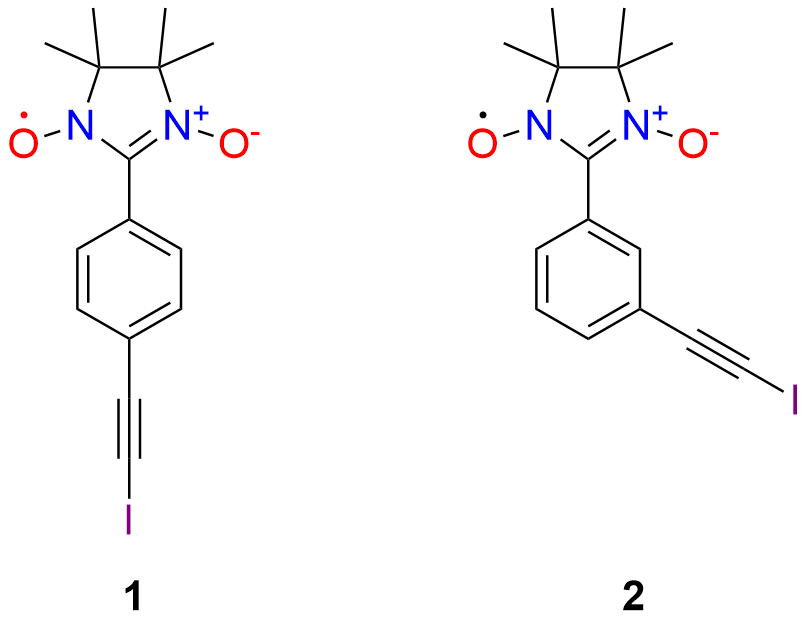 Схема 1. Структуры полученных нитронил-нитроксидных радикаловРабота выполнена при финансовой поддержке гранта РНФ No 22-73-00077 https://rscf.ru/project/22-73-00077/Литература